Θέμα: «Πρόσκληση σε Γραφεία Ταξιδίων για  κατάθεση προσφοράς για την 5ήμερη εκδρομή της Β΄ Λυκείου του 7ου  ΓΕΛ Θεσσαλονίκης »    Καλούνται τα ταξιδιωτικά γραφεία να καταθέσουν στην Διευθύντρια του 7ου ΓΕΛ Θεσσαλονίκης κλειστή προσφορά, που να συμπεριλαμβάνει όλα τα έξοδα, για 5ήμερη αεροπορική εκδρομή που θα πραγματοποιήσει το Σχολείο μας, σύμφωνα με τις εξής προδιαγραφές:Προορισμός: Ρώμη (4 διανυκτερεύσεις). Συμμετέχοντες:  28 μαθητές – 3 καθηγητέςΕπιθυμητή ημερομηνία: 30 Μαρτίου 2023 – 3 Απριλίου 2023.Διανυκτερεύσεις με πρωινό  σε ξενοδοχεία 4άρων αστέρων μέσα στο αστικό κέντρο. Δωμάτια τρίκλινα για τους μαθητές και μονόκλινα για τους εκπαιδευτικούς.Λεωφορείο στην Ρώμη, διαθέσιμο ανά πάσα στιγμή για τις αναγκαίες μετακινήσεις Ασφάλεια αστικής ευθύνηςΙατροφαρμακευτική περίθαλψη – Κάλυψη σε περίπτωση CovidΔιαπιστευμένο ξεναγό για τις ανάγκες του προγράμματοςΠαρακαλούμε στην προσφορά σας να συμπεριλάβετε και μια εναλλακτική πρόταση για 4ήμερη εκδρομή, δηλαδή από 30 Μαρτίου έως 2 Απριλίου. Εγγυήσεις: εγγυητική επιστολή διεκπεραίωσης της εκδρομής και υπεύθυνη δήλωση ότι διαθέτουν το ειδικό σήμα λειτουργίας, το οποίο βρίσκεται σε ισχύ.Το σχολείο εκτός από την οικονομική πρόταση θα λάβει υπόψη του την προσφορά που θα εγγυάται την αρτιότερη και ασφαλέστερη οργάνωση της εκδρομής.  Προσφορές θα γίνονται δεκτές μέχρι και την Τετάρτη 8/2/2023 και 12.00 π.μ.Η Αν. ΔιευθύντριαΕφραιμίδου ΑικατερίνηΜαθηματικός                  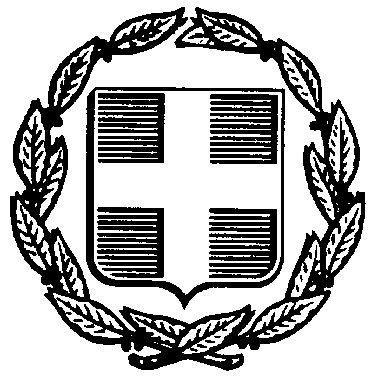 ΕΛΛΗΝΙΚΗ ΔΗΜΟΚΡΑΤΙΑΥΠΟΥΡΓΕΙΟ ΠΑΙΔΕΙΑΣ ΚΑΙ ΘΡΗΣΚΕΥΜΑΤΩΝ ΠΕΡΙΦ. Δ/ΝΣΗ Π/ΘΜΙΑΣ &  Δ/ΘΜΙΑΣ ΕΚΠ/ΣΗΣΚΕΝΤΡΙΚΗΣ ΜΑΚΕΔΟΝΙΑΣΔ/ΝΣΗ Β/ΘΜΙΑΣ ΕΚΠΑΙΔΕΥΣΗΣ ΑΝΑΤΟΛΙΚΗΣ ΘΕΣ/ΝΙΚΗΣ 7ο ΓΕΝΙΚΟ ΛΥΚΕΙΟ ΘΕΣΣΑΛΟΝΙΚΗΣΕΛΛΗΝΙΚΗ ΔΗΜΟΚΡΑΤΙΑΥΠΟΥΡΓΕΙΟ ΠΑΙΔΕΙΑΣ ΚΑΙ ΘΡΗΣΚΕΥΜΑΤΩΝ ΠΕΡΙΦ. Δ/ΝΣΗ Π/ΘΜΙΑΣ &  Δ/ΘΜΙΑΣ ΕΚΠ/ΣΗΣΚΕΝΤΡΙΚΗΣ ΜΑΚΕΔΟΝΙΑΣΔ/ΝΣΗ Β/ΘΜΙΑΣ ΕΚΠΑΙΔΕΥΣΗΣ ΑΝΑΤΟΛΙΚΗΣ ΘΕΣ/ΝΙΚΗΣ 7ο ΓΕΝΙΚΟ ΛΥΚΕΙΟ ΘΕΣΣΑΛΟΝΙΚΗΣΘεσσαλονίκη :Θεσσαλονίκη :1/02/2023ΕΛΛΗΝΙΚΗ ΔΗΜΟΚΡΑΤΙΑΥΠΟΥΡΓΕΙΟ ΠΑΙΔΕΙΑΣ ΚΑΙ ΘΡΗΣΚΕΥΜΑΤΩΝ ΠΕΡΙΦ. Δ/ΝΣΗ Π/ΘΜΙΑΣ &  Δ/ΘΜΙΑΣ ΕΚΠ/ΣΗΣΚΕΝΤΡΙΚΗΣ ΜΑΚΕΔΟΝΙΑΣΔ/ΝΣΗ Β/ΘΜΙΑΣ ΕΚΠΑΙΔΕΥΣΗΣ ΑΝΑΤΟΛΙΚΗΣ ΘΕΣ/ΝΙΚΗΣ 7ο ΓΕΝΙΚΟ ΛΥΚΕΙΟ ΘΕΣΣΑΛΟΝΙΚΗΣΑριθμ. Πρωτ  :  30Αριθμ. Πρωτ  :  30ΕΛΛΗΝΙΚΗ ΔΗΜΟΚΡΑΤΙΑΥΠΟΥΡΓΕΙΟ ΠΑΙΔΕΙΑΣ ΚΑΙ ΘΡΗΣΚΕΥΜΑΤΩΝ ΠΕΡΙΦ. Δ/ΝΣΗ Π/ΘΜΙΑΣ &  Δ/ΘΜΙΑΣ ΕΚΠ/ΣΗΣΚΕΝΤΡΙΚΗΣ ΜΑΚΕΔΟΝΙΑΣΔ/ΝΣΗ Β/ΘΜΙΑΣ ΕΚΠΑΙΔΕΥΣΗΣ ΑΝΑΤΟΛΙΚΗΣ ΘΕΣ/ΝΙΚΗΣ 7ο ΓΕΝΙΚΟ ΛΥΚΕΙΟ ΘΕΣΣΑΛΟΝΙΚΗΣΕΛΛΗΝΙΚΗ ΔΗΜΟΚΡΑΤΙΑΥΠΟΥΡΓΕΙΟ ΠΑΙΔΕΙΑΣ ΚΑΙ ΘΡΗΣΚΕΥΜΑΤΩΝ ΠΕΡΙΦ. Δ/ΝΣΗ Π/ΘΜΙΑΣ &  Δ/ΘΜΙΑΣ ΕΚΠ/ΣΗΣΚΕΝΤΡΙΚΗΣ ΜΑΚΕΔΟΝΙΑΣΔ/ΝΣΗ Β/ΘΜΙΑΣ ΕΚΠΑΙΔΕΥΣΗΣ ΑΝΑΤΟΛΙΚΗΣ ΘΕΣ/ΝΙΚΗΣ 7ο ΓΕΝΙΚΟ ΛΥΚΕΙΟ ΘΕΣΣΑΛΟΝΙΚΗΣΠρος  Δ/ΝΣΗ Β/ΘΜΙΑΣ ΕΚΠ/ΣΗΣ ΑΝΑΤ.ΘΕΣ/ΝΙΚΗΣ         (για ανάρτηση στο διαδίκτυο)Προς  Δ/ΝΣΗ Β/ΘΜΙΑΣ ΕΚΠ/ΣΗΣ ΑΝΑΤ.ΘΕΣ/ΝΙΚΗΣ         (για ανάρτηση στο διαδίκτυο)Προς  Δ/ΝΣΗ Β/ΘΜΙΑΣ ΕΚΠ/ΣΗΣ ΑΝΑΤ.ΘΕΣ/ΝΙΚΗΣ         (για ανάρτηση στο διαδίκτυο)Προς  Δ/ΝΣΗ Β/ΘΜΙΑΣ ΕΚΠ/ΣΗΣ ΑΝΑΤ.ΘΕΣ/ΝΙΚΗΣ         (για ανάρτηση στο διαδίκτυο)Προς  Δ/ΝΣΗ Β/ΘΜΙΑΣ ΕΚΠ/ΣΗΣ ΑΝΑΤ.ΘΕΣ/ΝΙΚΗΣ         (για ανάρτηση στο διαδίκτυο)Ταχ. Δ/νση      : Ελ. Ζωγράφου 4 Ταχ. Κώδικας  : Τ.Κ. 546 34Θεσ/νίκηΠληροφορίες   :Εφραιμίδου ΑικατερίνηΤηλέφωνο       :  2310205287Προς  Δ/ΝΣΗ Β/ΘΜΙΑΣ ΕΚΠ/ΣΗΣ ΑΝΑΤ.ΘΕΣ/ΝΙΚΗΣ         (για ανάρτηση στο διαδίκτυο)Προς  Δ/ΝΣΗ Β/ΘΜΙΑΣ ΕΚΠ/ΣΗΣ ΑΝΑΤ.ΘΕΣ/ΝΙΚΗΣ         (για ανάρτηση στο διαδίκτυο)Προς  Δ/ΝΣΗ Β/ΘΜΙΑΣ ΕΚΠ/ΣΗΣ ΑΝΑΤ.ΘΕΣ/ΝΙΚΗΣ         (για ανάρτηση στο διαδίκτυο)Προς  Δ/ΝΣΗ Β/ΘΜΙΑΣ ΕΚΠ/ΣΗΣ ΑΝΑΤ.ΘΕΣ/ΝΙΚΗΣ         (για ανάρτηση στο διαδίκτυο)Προς  Δ/ΝΣΗ Β/ΘΜΙΑΣ ΕΚΠ/ΣΗΣ ΑΝΑΤ.ΘΕΣ/ΝΙΚΗΣ         (για ανάρτηση στο διαδίκτυο)Ταχ. Δ/νση      : Ελ. Ζωγράφου 4 Ταχ. Κώδικας  : Τ.Κ. 546 34Θεσ/νίκηΠληροφορίες   :Εφραιμίδου ΑικατερίνηΤηλέφωνο       :  2310205287Ταχ. Δ/νση      : Ελ. Ζωγράφου 4 Ταχ. Κώδικας  : Τ.Κ. 546 34Θεσ/νίκηΠληροφορίες   :Εφραιμίδου ΑικατερίνηΤηλέφωνο       :  2310205287Ταχ. Δ/νση      : Ελ. Ζωγράφου 4 Ταχ. Κώδικας  : Τ.Κ. 546 34Θεσ/νίκηΠληροφορίες   :Εφραιμίδου ΑικατερίνηΤηλέφωνο       :  2310205287